Diptford C of E Primary School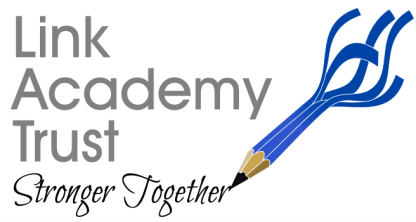 DiptfordTotnesDevon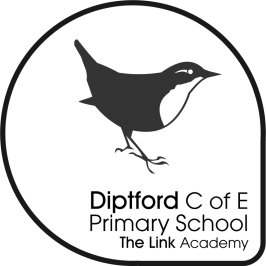 TQ9 7NYTel: 01548 821352Email: admindiptford@thelink.devon.sch.ukFriday 18th October 2019Dear Parents,I am pleased to advise you that Diptford will continue to provide After School Club and follow on care from Monday to Thursday in the autumn term 2019.We are lucky to offer two after school club providers: All clubs will start on Monday 28th October 2019.Saints South West - will be running on:Tuesday’s and Wednesday’s from 3.15pm – 5.30pm. 
The sessions will be charged £5.00 for the first (sports club) hour or £7.50 for the full 2-hour session.  In addition to the above days Premier Education Group will be running on:Monday 3.15 – 4.15 pm (Fencing) Thursday 3.15 – 4.15 pm (Drama club for one hour) or £7.50 for the full 2-hour session until 5.30 pm.Booking forms are available from the school office and Diptford website. All bookings for both provider’s payable in advance. Cheques payable to Link Academy Trust.Kind regards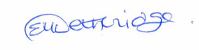 Mrs Lizzie Lethbridge
Head Teacher